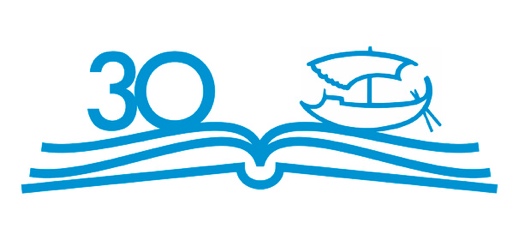 TISKOVÁ ZPRÁVAKatja Kettu: Vlčí růžeNový román největší punkerky (nejen finské) literatury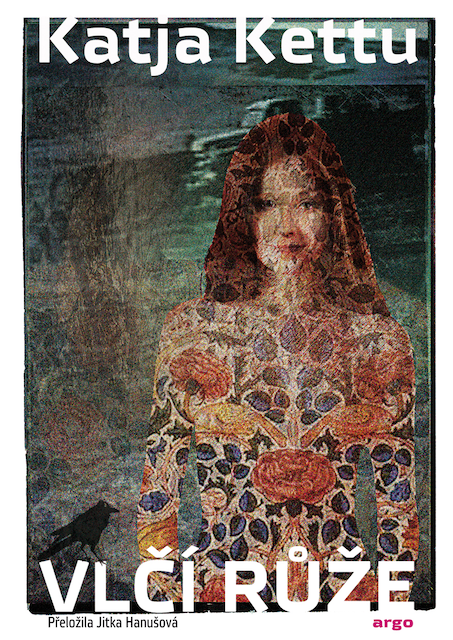 Vydává Argo, 264 stran, cena 298 Kč. Přeložila Jitka Hanušová.Divoký i lyrický příběh o lásce, nenaplněných snech a hledání kořenů. Nový román Katji Kettu se překvapivě odehrává v Minnesotě v USA. V indiánské rezervaci Fond du Lac žijí také potomci finských přistěhovalců a původních obyvatel Ameriky. Právě tam se jednoho dne probere Ettu a zjistí, že jeho milovaná žena Rose zmizela. Až na policejní stanici se dozví, že Rose není to jediné, co postrádá – nepamatuje si celých 35 let, které od zmizení jeho ženy uplynuly. Příběh vypráví jejich dospělá dcera Lempi, napůl z kmene Ojibwa a napůl Finka, která se celoživotně potýká se svou identitou: příliš bílá na život v rezervaci a příliš Indiánka na život mimo ni. Pokouší se dát dohromady střípky svého života, dětství s matkou, ostny dospívání, nostalgický stesk po domově i poznání vlastních neznámých kořenů u prarodičů ve Finsku. Zjistí Lempi, co se tenkrát opravdu stalo s její matkou? A kam zmizely všechny ostatní indiánské dívky? Může láska přežít několik desítek let odloučení? Kontakty:ARGO spol. s r. o.Milíčova 13e-mail: zdena.krikavova@argo.czwww.argo.czMediální zastoupení:Radka Potměšilovátelefon: 736737266e-mail: radka@2media.czwww.2media.cz